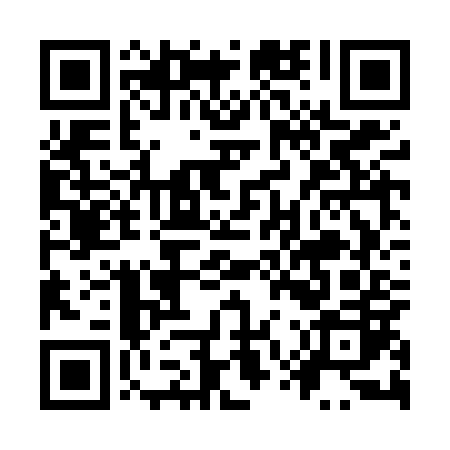 Ramadan times for Siemislawice, PolandMon 11 Mar 2024 - Wed 10 Apr 2024High Latitude Method: Angle Based RulePrayer Calculation Method: Muslim World LeagueAsar Calculation Method: HanafiPrayer times provided by https://www.salahtimes.comDateDayFajrSuhurSunriseDhuhrAsrIftarMaghribIsha11Mon4:244:246:1312:013:565:505:507:3312Tue4:214:216:1112:013:575:525:527:3513Wed4:194:196:0912:013:585:545:547:3714Thu4:174:176:0712:004:005:555:557:3915Fri4:144:146:0512:004:015:575:577:4116Sat4:124:126:0212:004:025:585:587:4217Sun4:094:096:0012:004:046:006:007:4418Mon4:074:075:5811:594:056:026:027:4619Tue4:044:045:5611:594:066:036:037:4820Wed4:024:025:5311:594:086:056:057:5021Thu3:593:595:5111:584:096:076:077:5222Fri3:573:575:4911:584:106:086:087:5423Sat3:543:545:4711:584:126:106:107:5624Sun3:523:525:4411:584:136:126:127:5825Mon3:493:495:4211:574:146:136:137:5926Tue3:473:475:4011:574:156:156:158:0127Wed3:443:445:3811:574:176:166:168:0328Thu3:413:415:3611:564:186:186:188:0529Fri3:393:395:3311:564:196:206:208:0730Sat3:363:365:3111:564:206:216:218:0931Sun4:334:336:2912:555:217:237:239:121Mon4:314:316:2712:555:237:257:259:142Tue4:284:286:2512:555:247:267:269:163Wed4:254:256:2212:555:257:287:289:184Thu4:224:226:2012:545:267:297:299:205Fri4:204:206:1812:545:277:317:319:226Sat4:174:176:1612:545:287:337:339:247Sun4:144:146:1412:535:297:347:349:268Mon4:114:116:1112:535:317:367:369:299Tue4:084:086:0912:535:327:377:379:3110Wed4:054:056:0712:535:337:397:399:33